                         P Ř I H L Á Š K A   ČTENÁŘE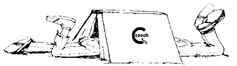                         PRO ČTENÁŘE DO 15 LET                                                            Místní  knihovna  Tasovice, Tasovice 67,                                                                                                        (dále jen knihovna)      a čtenář:PŘÍJMENÍ:* 	JMÉNO:*Datum narození:* 	 Trvalá adresa: Ulice a číslo:*PSČ:* 	Město / Obec:*za souhlasu zákonného zástupce (rodiče):PŘÍJMENÍ:* 	JMÉNO:*Datum narození:* 	Tituly:Trvalá adresa:Ulice a číslo:*PSČ:* 	Město / Obec:*Muž/Žena* Povinné údajePrůkaz ZTP, ZTP/P:Údaj uveďte, pokud si přejete čerpat výhody s ním spojené.E-mail:                                           @	 Telefon:Kontaktní adresa:Ulice a číslo:*PSČ:* 	Město / Obec:*Údaje pro efektivnější komunikaci uveďte, pokud si přejete, aby Vás knihovna takto kontaktovala.spolu uzavřeli tuto smlouvu o poskytování služeb:I.(1) Knihovna se zavazuje čtenáři poskytovat knihovnické a informační služby, jejichž podmínky a podrobnosti jsou stanoveny v knihovním řádu.(2) Čtenář prohlašuje, že se seznámil s knihovním řádem a zavazuje se dodržovat povinnosti, které mu knihovní řád ukládá.II.(1) Knihovní řád v aktuálním znění je  k nahlédnutí v knihovně a na webových stránkách.(2) Čtenář obdrží knihovní řád kdykoliv na vyžádání zdarma.(3) Knihovna oznámí čtenáři změny knihovního řádu s dostatečným předstihem před jejich účinností upozorněním v knihovně a na webových stránkách knihovny.III.(1) Čtenář se zavazuje oznámit bez zbytečného odkladu změnu kteréhokoliv osobního údaje, uvedeného v této přihlášce.(2) Knihovna zpracovává osobní údaje v rozsahu a v souladu s účelem uvedeným v knihovním řádu.IV.(1) Zákonný zástupce s uzavřením této smlouvy vyslovuje souhlas a zavazuje se, že bude dbát, aby čtenář řádně dodržoval podmínky této smlouvy.(2) Zákonný zástupce se zavazuje na výzvu knihovny splnit místo čtenáře jeho dluhy, pokud je tento neuhradí.Prohlášení rodiče:Souhlasím s tím, aby si můj syn/ moje dcera, půjčoval(a) knihy a knihovní jednotky v Místní knihovně Tasovice. Zavazuji se, že s nimi bude zacházet šetrně, bude dodržovat Knihovní řád Místní knihovny Tasovice, že nahradím všechny škody způsobené ztrátou nebo poškozením knihy nebo jiné vypůjčené knihovní jednotky.  Svým podpisem stvrzuji správnost výše uvedených údajů, zavazuji se oznámit všechny jejich změny. Prohlašuji, že souhlasím se zpracováním svých osobních údajů  i svého syna/ dcery v databázi knihovny a to k účelu a v rozsahu uvedeném v „Poučení o ochraně osobních údajů čtenářů knihoven“, které je přílohou Knihovního řádu. Tento souhlas platí až do jeho písemného odvolání.Datum:*                                                Podpis rodiče : * ……………………………………………Datum:*                                                Podpis čtenáře:   …………………………………………… 